§673-A.  Comprehensive educational campaign regarding overtime laws; annual report1.  Department of Labor to educate businesses on overtime laws.  The Department of Labor shall conduct a comprehensive educational campaign to ensure that the State’s business and nonprofit communities fully understand overtime laws that regulate employees in the State. The comprehensive educational campaign must include educational activities as follows.A.  At the request of employers and employer groups, the Department of Labor, Bureau of Labor Standards shall provide targeted training to employers on the requirements of the State’s wage statutes regarding overtime, including a review of the State’s minimum hourly wage as established in section 664, the determination of the salary threshold as described in section 663, subsection 3, paragraph K and the determination for whether an employee is exempt from the overtime provisions of the law as described in department rules.  [PL 2021, c. 563, §1 (NEW).]B.  In collaboration with organizations representing the State’s business and nonprofit communities, the Department of Labor, Bureau of Labor Standards shall:(1)  Create and distribute to employers and employer groups compliance toolkits covering the requirements of the State’s wage statutes regarding overtime; and(2)  Offer employers the opportunity to review with bureau staff the employers’ classification of employees regarding eligibility for or exemption from overtime pay.  [PL 2021, c. 563, §1 (NEW).]C.  The Department of Labor shall launch a social media campaign focusing on overtime requirements and connecting employers and employees with resources to determine the pertinent salary threshold as described in section 663, subsection 3, paragraph K and whether an employee is eligible for or exempt from overtime provisions of the law.  [PL 2021, c. 563, §1 (NEW).][PL 2021, c. 563, §1 (NEW).]2.  Annual report on overtime laws.  The Department of Labor shall report to the joint standing committee of the Legislature having jurisdiction over labor matters beginning February 15, 2023 and annually thereafter describing the department’s educational activities on overtime laws under subsection 1 and the result of those activities. The report must also include data regarding complaints and violations of overtime laws and the status of the department’s enforcement efforts regarding overtime laws during the previous calendar year.[PL 2021, c. 563, §1 (NEW).]SECTION HISTORYPL 2021, c. 563, §1 (NEW). The State of Maine claims a copyright in its codified statutes. If you intend to republish this material, we require that you include the following disclaimer in your publication:All copyrights and other rights to statutory text are reserved by the State of Maine. The text included in this publication reflects changes made through the First Regular and First Special Session of the 131st Maine Legislature and is current through November 1. 2023
                    . The text is subject to change without notice. It is a version that has not been officially certified by the Secretary of State. Refer to the Maine Revised Statutes Annotated and supplements for certified text.
                The Office of the Revisor of Statutes also requests that you send us one copy of any statutory publication you may produce. Our goal is not to restrict publishing activity, but to keep track of who is publishing what, to identify any needless duplication and to preserve the State's copyright rights.PLEASE NOTE: The Revisor's Office cannot perform research for or provide legal advice or interpretation of Maine law to the public. If you need legal assistance, please contact a qualified attorney.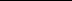 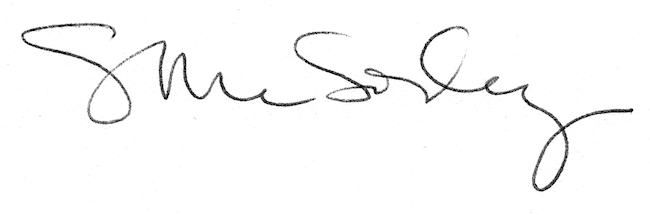 